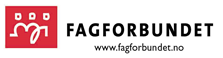 Verv ein kollega og få 500,- på konto.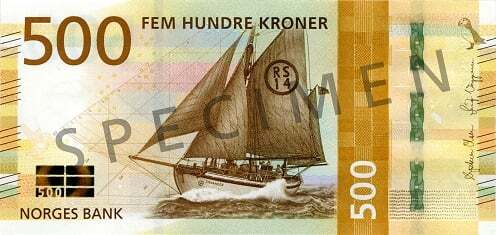 Vil du ha 500,- eller meir rett på konto? Det er utruleg enkelt, verv ein kollega og du får 500,- for kvart nye medlem du vervar til Fagforbundet Helse Førde.Send SMS til 900 84 093 med namnet på det nye medlemmet og ditt kontonummer  - og pengane er på veg.Kampanjen går fram til 24. Desember.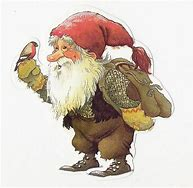 Fagforbundet – InnmeldingFagforbundet Helse Førde